Start Date: 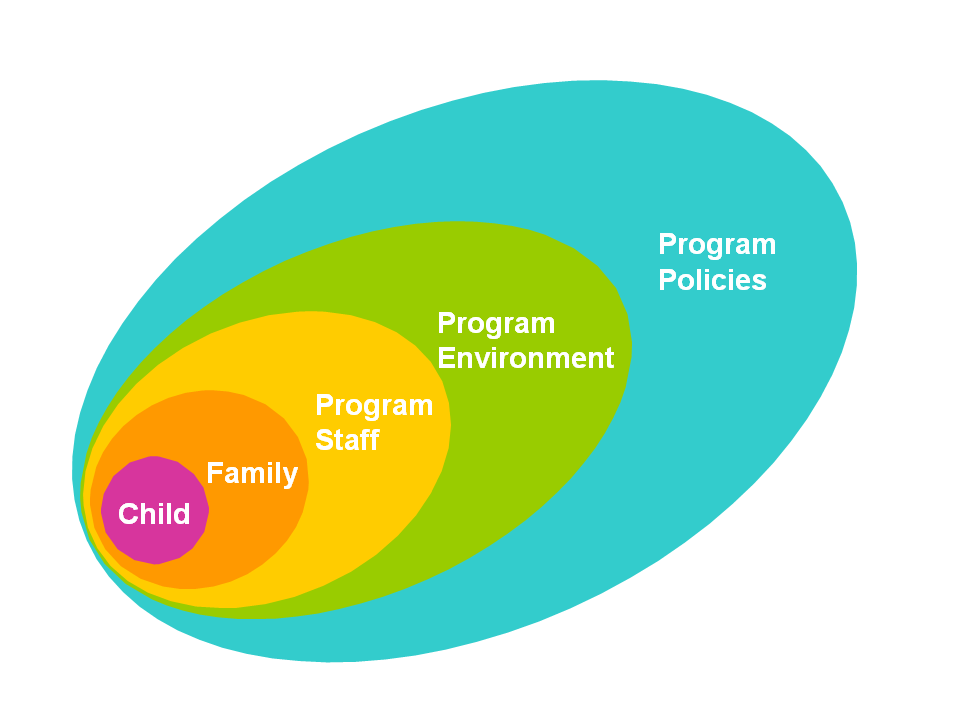 Provider Name:  Goal:  ChildFamilyProviderEnvironmentPolicies